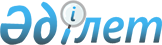 О внесении изменений в решение Аральского районного маслихата Кызылординской области от 29 декабря 2021 года № 186 "О бюджете сельского округа Аралкум на 2022-2024 годы"
					
			С истёкшим сроком
			
			
		
					Решение Аральского районного маслихата Кызылординской области от 26 мая 2022 года № 255. Прекращено действие в связи с истечением срока
      Аральский районный маслихат Кызылординской области РЕШИЛ:
      1. Внести в решение Аральского районного маслихата Кызылординской области от 29 декабря 2021 года № 186 "О бюджете сельского округа Аралкум на 2022-2024 годы" следующие изменения:
      пункт 1 изложить в новой редакции:
      "1. Утвердить бюджет сельского округа Аралкум на 2022-2024 годы согласно приложениям 1, 2 и 3, в том числе на 2022 год в следующих объемах:
      1) доходы – 52 700 тысяч тенге;
      налоговые поступления – 3 423 тысяч тенге;
      неналоговые поступления – 155 тысяч тенге;
      поступления от продажи основного капитала – 40 тысяч тенге;
      поступления трансфертов – 49 082 тысяч тенге;
      2) затраты – 52 926,6 тысяч тенге;
      3) чистое бюджетное кредитование – 0;
      бюджетные кредиты – 0;
      погашение бюджетных кредитов – 0;
      4) сальдо по операциям с финансовыми активами – 0;
      приобретение финансовых активов – 0;
      поступления от продажи финансовых активов государства – 0;
      5) дефицит (профицит) бюджета– - 226,6 тысяч тенге;
      6) финансирование дефицита (использование профицита) – 226,6 тысяч тенге.".
      Приложение 1 к указанному решению изложить в новой редакции согласно приложению к настоящему решению.
      2. Настоящее решение вводится в действие с 1 января 2022 года и подлежит официальному опубликованию. Бюджет сельского округа Аралкум на 2022 год
					© 2012. РГП на ПХВ «Институт законодательства и правовой информации Республики Казахстан» Министерства юстиции Республики Казахстан
				
      Секретарь Аральского районного маслихата 

Б.Турахметов
Приложение к решению
Аральского районного маслихата
от "26" мая 2022 года №255Приложение к решению
Аральского районного маслихата
от "29" декабря 2021 года № 186
Категория 
Категория 
Категория 
Категория 
Сумма на
2022 год
тысяч тенге
Класс 
Класс 
Класс 
Сумма на
2022 год
тысяч тенге
Подкласс
Подкласс
Сумма на
2022 год
тысяч тенге
Наименование 
Сумма на
2022 год
тысяч тенге
1
2
3
4
5
1. Доходы
52 700
1
Налоговые поступления
3 423
04
Hалоги на собственность
2 561
1
Hалоги на имущество
127
3
Земельный налог
243
4
Налог на транспортные средства
2 191
05
Внутренние налоги на товары, работы и услуги
862
3
Поступления за использование природных и других ресурсов
862
2
Неналоговые поступления
155
01
Доходы от государственной собственности
155
5
Доходы от аренды имущества, находящегося в государственной собственности
155
3
Доходы от основного капитала
40
01
Поступления от продажи имущества государственной учреждениями из местного бюджета
40
1
Продажа имущества государственного органа
40
 4
Поступления трансфертов
49 082
02
Трансферты из вышестоящих органов государственного управления
49 082
3
Трансферты из бюджета района (города областного значения) 
49 082
Функциональная группа
Функциональная группа
Функциональная группа
Функциональная группа
Сумма на 
2022 год
Администратор бюджетных программ
Администратор бюджетных программ
Администратор бюджетных программ
Сумма на 
2022 год
Программа
Программа
Сумма на 
2022 год
Наименование
Сумма на 
2022 год
2. Расходы
52 926,6
01
Государственные услуги общего характера
38 362
124
Аппарат акима города районного значения, села, поселка, сельского округа
38 362
001
Услуги по обеспечению деятельности акима города районного значения, села, поселка, сельского округа
38 362
07
Жилищно-коммунальное хозяйство
1 024,6
124
Аппарат акима города районного значения, села, поселка, сельского округа
1 024,6
008
Освещение улиц населенных пунктов
 668,6
009
Обеспечение санитарии населенных пунктов
 356
08
Культура, спорт, туризм и информационное пространство
13 540
124
Аппарат акима города районного значения, села, поселка, сельского округа
13 540
006
Поддержка культурно-досуговой работы на местном уровне
13 540
3.Чистое бюджетное кредитование
0
Бюджетные кредиты
0
5
Погашение бюджетных кредитов
0
4. Сальдо по операциям с финансовыми активами
0
Приобретение финансовых активов
0
5. Дефицит (профицит) бюджета
-226,6
6. Финансирование дефицита (использование профицита) бюджета
226,6
8
Используемые остатки бюджетных средств
226,6
1
Свободные остатки бюджетных средств
226,6
01
Свободные остатки бюджетных средств
226,6
2
Остатки бюджетных средств на конец отчетного периода
0
01
Остатки бюджетных средств на конец отчетного периода
0